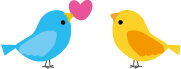 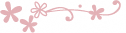 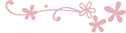 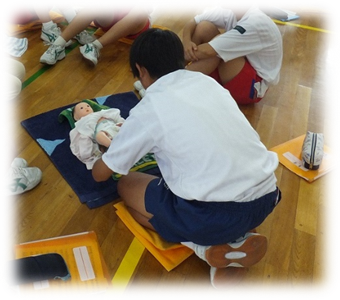 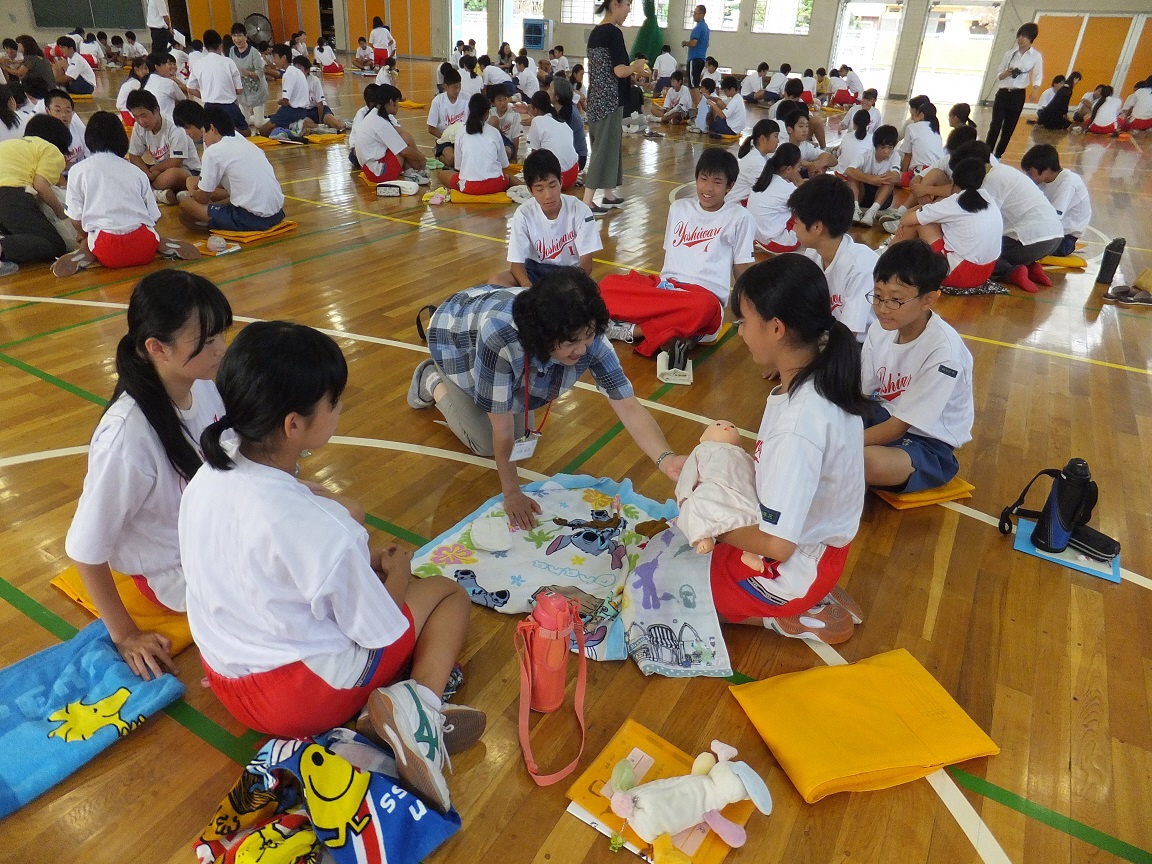 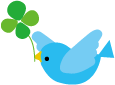 思春期講座サポーター申込み用紙　　　下記の必要事項をご記入いただき ８/３１(木)まで に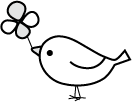 郵送・FAX・Eメールのいずれかでお申し込みください。 フリガナ　　　　　　　　　　　　　　　　　お名前：　　　　　　　　　　　　　ご住所：　　　　　　　　　　　　　　　　　　　　　　　　　　　　　　　　　TEL：　　　　　　　　　　　　E-Mail：１.希望する中学校の希望欄に○をつけてください。（複数希望可）　　月日実施時間学校名希望月日実施時間学校名希望11月7日(火)14：20～15：10吉原第二中学校＊12月11日(月)14：20～15：10吉原東中学校11月　8日(水)10：45～12：45富士見中学校12月13日(水)13：10～14：00岩松中学校11月13日(月)13：15～14：00鷹岡中学校＊令和6年1月16日(火)13：20～　　15：10富士川第一　　　中学校11月17日(金)10：30～12：20富士川第二中学校2月7日(水)13：30～　　14：20須津中学校11月20日(月)13：25～15：15岳陽中学校 2月22日(木)10：30～　　12：20元吉原中学校11月29日(水)13：15～　14：05田子浦中学校＊＊斜線の中学校は抱っこ体験を実施しないため募集なし。＊斜線の中学校は抱っこ体験を実施しないため募集なし。＊斜線の中学校は抱っこ体験を実施しないため募集なし。＊斜線の中学校は抱っこ体験を実施しないため募集なし。